       CALIFORNIA CITY FIRE DEPARTMENT    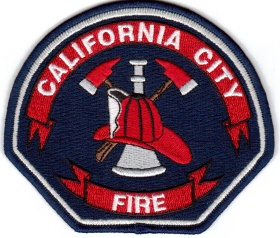 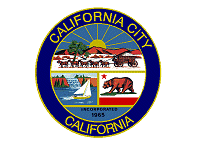 August 15th, 2014 RE: ISO Class 03/03x - California City Fire Department, CA. Dear Constituents of California City:ISO (Insurance Services Office) has completed its analysis of the structural fire suppression delivery system provided in your community. The resulting improved Fire Protection Classification is indicated above. The classification is a direct result of the information gathered and provided to ISO with regard to the Fire Department staffing, equipment and operations as it relates to structural fire suppression.   The data reflects many changes and improvements made to the Department and its operations over the last few years as a result of Measure A funding.  Class 3 applies to all property within 5 road miles of the fire station and within 1000 feet of a fire hydrant; Class 3x applies to all properties outside of the above parameters.     ISO is the leading supplier of data and analytics for the property/casualty insurance industry. Most insurers use Fire Protection Classifications for underwriting and calculating premiums for residential, commercial and industrial properties. The ISO evaluation is not intended to analyze all aspects of a comprehensive structural fire suppression program and is not for purposes of determining compliance with any state or local law.  If you have any questions about your classification, please feel free to contact me. Sincerely,Jeff Armstrong, Fire Chief  